                 Dr M Hamdan Waqas   M.B.B.S, FCPS (Cardiology)     Fellowship in Interventional Cardiology (U.K)     Member British Cardiac Intervention SocietyCURRICULUM VITAE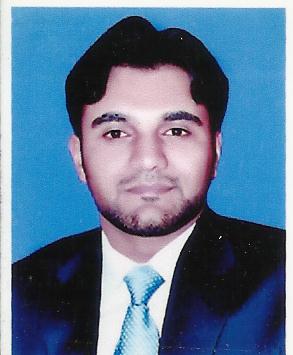 NAME:				MUHAMMAD HAMDAN WAQASFATHER NAME:		CH.ABDUL GHAFOORDATE OF BIRTH:		13-09-1983NATIONALITY:			PAKISTANDOMICILE:			GUJRATPMDC NUMBER:		50175-PGMC NUMBER:		7647959NATIONALITY:			PAKISTANMAILING ADDRESS:		HOUSE NO 13, STREET NO 2O, SECTOR B,				ORCHARD AREA, PHASE 1, D.H.A, ISLAMABAD, PAKISTAN.PERMANENT ADDRESS:	HOUSE NO 143-B/1, STREET NO 6, I.J COLONY, KHARIAN CANTT, PAKISTAN.CONTACT NUMBER:		0321-5947010E-Mail: 			hamdanwaqas@hotmail.comSkype ID:			hamdanwaqas@hotmail.comEDUCATIONAL QUALIFICATION:EXPERIENCE:EXPERIENCE DETAILSHOUSE JOB: ( 1year) 			  Mayo Hospital, Lahore, Pakistan.P.G Training (Gen. Medicine):  2years 1month 8days       Mayo Hospital, Lahore, Pakistan.P.G Training (Cardiology):    3 years           PIMS, Islamabad & AFIC, Rawalpindi, Pakistan.REGISTRAR (Cardiology):  1 year 6 months		BARMT Hospital, Islamabad, PakistanCONSULTANT CARDIOLOGIST: 7 Months, 13 days  BARMT Hospital, Islamabad, PakistanSENIOR REGISTRAR (Cardiology): 1 YEAR, 11 MonthsRawalpindi Institute of Cardiology, Rawalpindi, PakistanFELLOWSHIP TRAINING IN INTERVENTIONAL CARDIOLOGY:  13 MonthsQueen Elizabeth Hospital, Birmingham, U.K    CERTIFICATES/AWARDSSilver Medal in  Ophthalmology							2007Annual conference of international medical sciences academy			200617th annual course on diabetes mellitus						20075th national endocrine symposium							20072nd international conference on diabetes mellitus					200818th annual course on diabetes mellitus						200925th international annual congress of Pakistan society of Gastroenterology and GI endoscopy.										200921ST Post-Graduate training course on disease of chest and heart			200911th PMA Lahore National Medical Conference					2009Workshop on research methodology, biostatistics and dissertation writing	2010Workshop on communication skills			2011ECG Workshop									201213th Annual Cardiology Update							2012ECG Workshop, 16th Annual Cardiology Update					2015IVUS Interpretation workshop							2017Radiation Protection in Cardiology, British Institute of Radiology			2018Advanced Life Support, Resuscitation Council UK					2018Practical IVUS and OCT Course, Manchester, UK					2019RESEARCH ARTICLESSaleem M, Mohsin M, Waqas H. (2017). Severity of Coronary Artery Disease in Patients with or without Diabetic Retinopathy. Journal of Rawalpindi Medical College, 21(4), 325-329Sharma H, Vetrugno V, Waqas MH, George S, Nadir A, Zaphiriou A, Lim S, Ludman P, Doshi SN, Townend J, Khan SQ. Outcomes in patients undergoing high-risk PCI using Impella circulatory support: 10-year experience. Interventional Cardiology. 2020 May 11;12(3):1.Khan HS, Mohsin M, Saif M, Javed A, Waqas H, Satti KN. IMPACT OF COVID 19 PANDEMIC ASSOCIATED LOCKDOWN ON ADMISSIONS SECONDARY TO CARDIAC AILMENTS IN A TERTIARY CARDIAC CENTRE OF PAKISTAN. Pakistan Armed Forces Medical Journal. 2020 Aug 7;70(1):S342-46.ABSTRACTSKirwin T, Mechery A, Ventrungo V, Waqas M, Townend J, Khan S. 73 Outcomes in patients undergoing percutaneous coronary intervention with chronic kidney disease. Heart. 2019 May 1;105(Suppl 6):A62.Vetrugno V, Waqas M, Sandhu K, Mechery A, Nadir MA, George S, Zaphiriou A, Lim S, Ludman P, Doshi S, Townend J. TCT-322 Outcome in Patients Undergoing High-Risk PCI Using Impella Circulatory Support: 10-Year Experience. Journal of the American College of Cardiology. 2019 Oct 1;74(13 Supplement):B320.     YEAR                   BOARD/UNIVERSITY         GRADE                          SSC     1999                 GARRISON ACADEMY,             KHARIAN CANTT, PAKISTAN.              A-1                         HSSC     2001                 GARRISON ACADEMY,             KHARIAN CANTT, PAKISTAN.             A                        MBBS     2007 LAHORE MEDICAL & DENTAL COLLEGE,                              LAHORE, PAKISTAN     1ST DIVISION             FCPS (Cardiology)     2015  COLLEGE OF PHYSICIANS &SURGEONS                            PAKISTAN.         Clinical  Fellowship in            Interventional Cardiology     2019            QUEEN ELIZABETH HOSPITAL,         BIRMINGHAM, UNITED KINGDOM              POSITION HELDINSTITUTION                        DATE             HOUSE OFFICERMAYO HOSPITAL, LAHORE, PAKISTAN.    09-05-2007  to  08-05-2008       P.G TRAINEE (GEN.MED)MAYO HOSPITAL, LAHORE, PAKISTAN.    22-11-2008  to  31-12-2010    P.G TRAINEE (CARDIOLOGY)PIMS, ISLAMABAD, PAKISTAN.    01-01-2011  to  31-12-2013      REGISTRAR (CARDIOLOGY)BARMT HOSPITAL, BAHRIA TOWN, ISLAMABAD, PAKISTAN    01-04-2014  to  30-09-2015    CONSULTANT CARDIOLOGISTBARMT HOSPITAL, BAHRIA TOWN, ISLAMABAD, PAKISTAN   19-02-2016  to  02-10-2016            SENIOR REGISTRAR                                             (CARDIOLOGY)       RAWALPINDI INSTITUTE OF          CARDIOLOGY, RAWALPINDI,                         PAKISTAN    03-10-2016  to 31-08-2018            TRAINING FELLOW    INTERVENTIONAL CARDIOLOGY    QUEEN ELIZABETH HOSPITAL, BIRMINGHAM, UNITED KINGDOM     03-09-2018  to  30-09-2019CONSULTANT  INTERVENTIONAL                  CARDIOLOGIST   ISLAMABAD SPECIALIST CLINIC             / MEDICS HOSPITAL          RAWALPINDI, PAKISTAN          01-09-2020 to dateDEPARTMENT DURATION PROCEDURESGen.Medicine 6 monthsI.V cannulation, ABG’s, NG tubing, Foley’s Catheterization, Endotracheal Intubation Gen.Surgery 6 monthsBasic Surgical skills, Pre-op & Post-op care of patients, Appendectomy, Assisted major surgical proceduresDEPARTMENT  DURATION PROCEDURESGen.Medicine 1yr, 7mo, 8dyDouble Lumen Catheterization, Peritoneal Dialysis, CV Cannulation, Abdominal & Pleural Paracentesis, Lumbar Puncture   Cardiology     2 monthsTemporary Pacemaker Implantation, Pericardiocentesis, Management of Cardiac Emergencies  Pulmonology     2 monthsInterpretation & reporting of CXR, HRCT. Basics of Bronchoscopic procedures     Neurology     2 monthsBasic interpretation of CT brain, EEG, EMG & NCS   DEPARTMENTDURATION  PROCEDURES           C.C.U 4 monthsManagement of Cardiac Emergencies, Temporary Pacemaker Implantation, CV Cannulation, Defibrillation,Pericardiocentesis        Inpatient5 months                                          “      Outpatient   5 months                                          “      ETT/Holter   2 monthsInterpretation & Reporting of ETT & Holter Monitor Echocardiography   4 months>500 Transthoracic Echo’s as 1st operator>20 Transesophageal Echo’s as 1st  operator Paeds.Cardiology   6 monthsBasics of Pediatric Echo, Pediatric Emergency Management, Pediatric Ward & ICU rotation.  Cardiac Surgery   4 monthsPre-op & Post-op Surgical care, Basics of Cardiac Surgeries     Angiography   6 months>500 diagnostic Angiographies as 1st operator>100 PCI’s as 2nd operator>25 PPM’s as 1st operator   DEPARTMENT DURATIONPROCEDURESCardiology  18 months>250 diagnostic Angiographies as 1st operator>50 PCI’s as 2nd operator>1000 Trans-thoracic Echo’s as 1st operatorETT reporting, Management of cardiac patients in Emergency &CCU   DEPARTMENT DURATIONPROCEDURESCardiology7 months   13 days>150 diagnostic Angiographies as 1st operator   50 PCI’s as 1st operator>1000 Trans-thoracic Echo’s as 1st operatorETT reporting, Management of cardiac patients in Emergency &CCU   DEPARTMENT DURATIONPROCEDURES      Cardiology 10 months>1000 diagnostic Angiographies as 1st operator  716 PCI’s as 1st operator, Including Primary PCI’s as 1st OperatorTrnasthoracic Echo, Transoesophageal Echo, Consultant Outpatient Clinic, CCU and Cardiac Ward Rounds    DEPARTMENT DURATIONPROCEDURES  Interventional       Cardiology13 months>400 diagnostic Angiographies as 1st operator188 PCI’s as 1st operator, 21  Primary PCI’s as 1st Operator30 PCI’s as 2nd operatorIn addition, twice weekly outpatient clinic and ward rounds